ՈՐՈՇՈՒՄ N 38-Ա19  ՄԱՅԻՍԻ 2021թ.ԿԱՊԱՆ ՀԱՄԱՅՆՔԻ ՎԱՐՉԱԿԱՆ ՏԱՐԱԾՔՈՒՄ ՏԵԽՆԻԿԱԿԱՆ ԵՎ ՀԱՏՈՒԿ ՆՇԱՆԱԿՈՒԹՅԱՆ ՀՐԱՎԱՌՈՒԹՅԱՆ ԻՐԱԿԱՆԱՑՄԱՆ ԹՈՒՅԼԱՏՐԵԼԻ ՎԱՅՐԵՐԸ, ՊԱՀԱՆՋՆԵՐԸ ԵՎ ՊԱՅՄԱՆՆԵՐԸ  ՍԱՀՄԱՆԵԼՈՒ  ՄԱՍԻՆՂեկավարվելով <Տեղական ինքնակառավարման մասին> ՀՀ օրենքի  18-րդ հոդվածի  1-ին մասի 41․1-րդ կետով, հիմք ընդունելով «Տեխնիկական անվտանգության ապահովման պետական կարգավորման մասին»  օրենքի 4-րդ հոդվածի դրույթները, Կապան համայնքի ավագանին որոշում է Սահմանել տեխնիկական և հատուկ նշանակության հրավառություների իրականացման թույլատրելի վայրերը, պահանջներն ու պայմանները․1․ Տեխնիկական և հատուկ նշանակության հրավառությունները  թույլատրվում է իրականացնել Կապան քաղաքի և գյուղական բնակավայրերի հրապարակներում, մարզադաշտերում և քաղաքային զբոսավայրերում․2․  Տեխնիկական և հատուկ նշանակության հրավառությունները իրականացնել Հայաստանի Հանրապետության կառավարության որոշմամբ սահմանված չափորոշիչներին համապատասխան, ապահովելով կատարողների /օգտագործողների/  համապատասխան որակավորման, գիտելիքների և հմտությունների պահանջը և /կամ/ տեխնիկական սարքավորումների պայմանները։Կողմ( 9 )`                                     ԱՍՐՅԱՆ ՎԱՉԵ	                                                ՀԱՐՈՒԹՅՈՒՆՅԱՆ ՀԱՅԿԳՐԻԳՈՐՅԱՆ ՎԻԼԵՆ                                         ՄԱՐՏԻՐՈՍՅԱՆ ԿԱՐԵՆ                    ԴԱՆԻԵԼՅԱՆ ՎԱՀԵ                                            ՄԿՐՏՉՅԱՆ ԱՐԱ ԿՈՍՏԱՆԴՅԱՆ ԻՎԱՆ                                         ՄՈՎՍԻՍՅԱՆ ԺԱՆ ՀԱՐՈՒԹՅՈՒՆՅԱՆ ԿԱՄՈ                     Դեմ ( 0 )Ձեռնպահ ( 0 )                   ՀԱՄԱՅՆՔԻ ՂԵԿԱՎԱՐ   		           ԳԵՎՈՐԳ ՓԱՐՍՅԱՆ2021թ. մայիսի 19ք. Կապան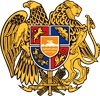 ՀԱՅԱՍՏԱՆԻ ՀԱՆՐԱՊԵՏՈՒԹՅՈՒՆ
ՍՅՈՒՆԻՔԻ ՄԱՐԶ
ԿԱՊԱՆ  ՀԱՄԱՅՆՔԻ  ԱՎԱԳԱՆԻ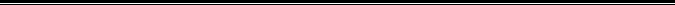 